First Grade 	Tic-Tac-Toe6.3This board includes many different activities to help your child practice his/her spellingwords. Your child must choose at least three of the activities to complete for weeklyhomework. The activities must make a tic-tac-toe line:  horizontal, vertical, or diagonal three in a row.  Please mark your choices with crayon, marker, etc. Parents, you are encouraged to assist your child as needed to make homework a positive learning experience.  Have fun!Spelling: gnat, gnu, know, knife, been, write, wrong, cause,
 dawn,  their Sight Words: able, almost, blue, great, poured, took, trWrite all words inalphabetical order.Have someone give you aspelling pretest.Write each word 5times each.Scratch n' Sniff- Use a new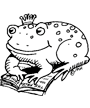 sensation to teach the alphabet or spelling words. Write letters with glue on paper, then sprinkle with Jell- O. Makes a super scratch n' Sniff when tracing over the letters.Play hangman.  Take turns being the one who comes up with the spelling word.Spelling Magic- Try a littlemagic to teach spelling words! Write words on white construction paper with white crayon.  Paint over the paper with watered down tempera paint or watercolors. Words appear like magic!Scramble the words, and then you can unscramble them.Paint with water- Dip a Q-tip in water and practice spelling the words on a chalkboard. The words will disappear like magic, leaving the chalkboard clean!Paint Your Words- Use small paint brushes to paint your words 5 times each.